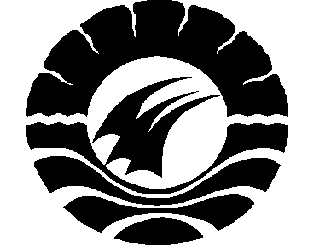 SKRIPSIPENERAPAN BERMAIN TRADISIONAL CONGKLAK DALAM MENINGKATKAN KEMAMPUAN  BERHITUNG  PADA                           KELOMPOK B1 DI TAMAN KANAK-KANAK                                                  PERTIWI III ISOMPA CABENGE                                                                 KABUPATEN SOPPENGDELY ARFIANTI BORIFPROGRAM STUDI PENDIDIKAN GURU PENDIDIKAN ANAK USIA DINIFAKULTAS ILMU PENDIDIKANUNIVERSITAS NEGERI MAKASSAR2012